Интеллектуальная  игра для учащихся 8-9 классов «Химический брейн – ринг».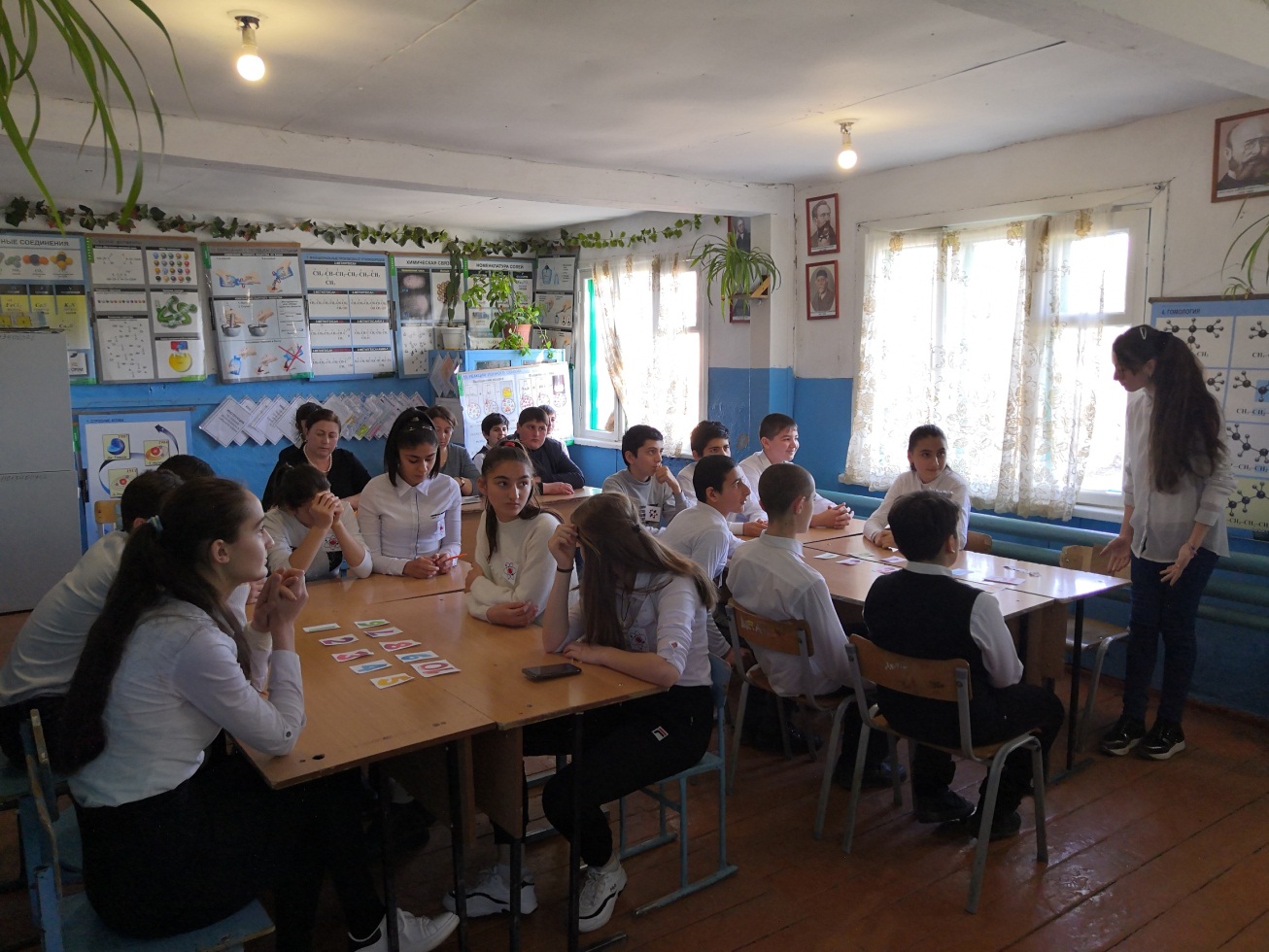 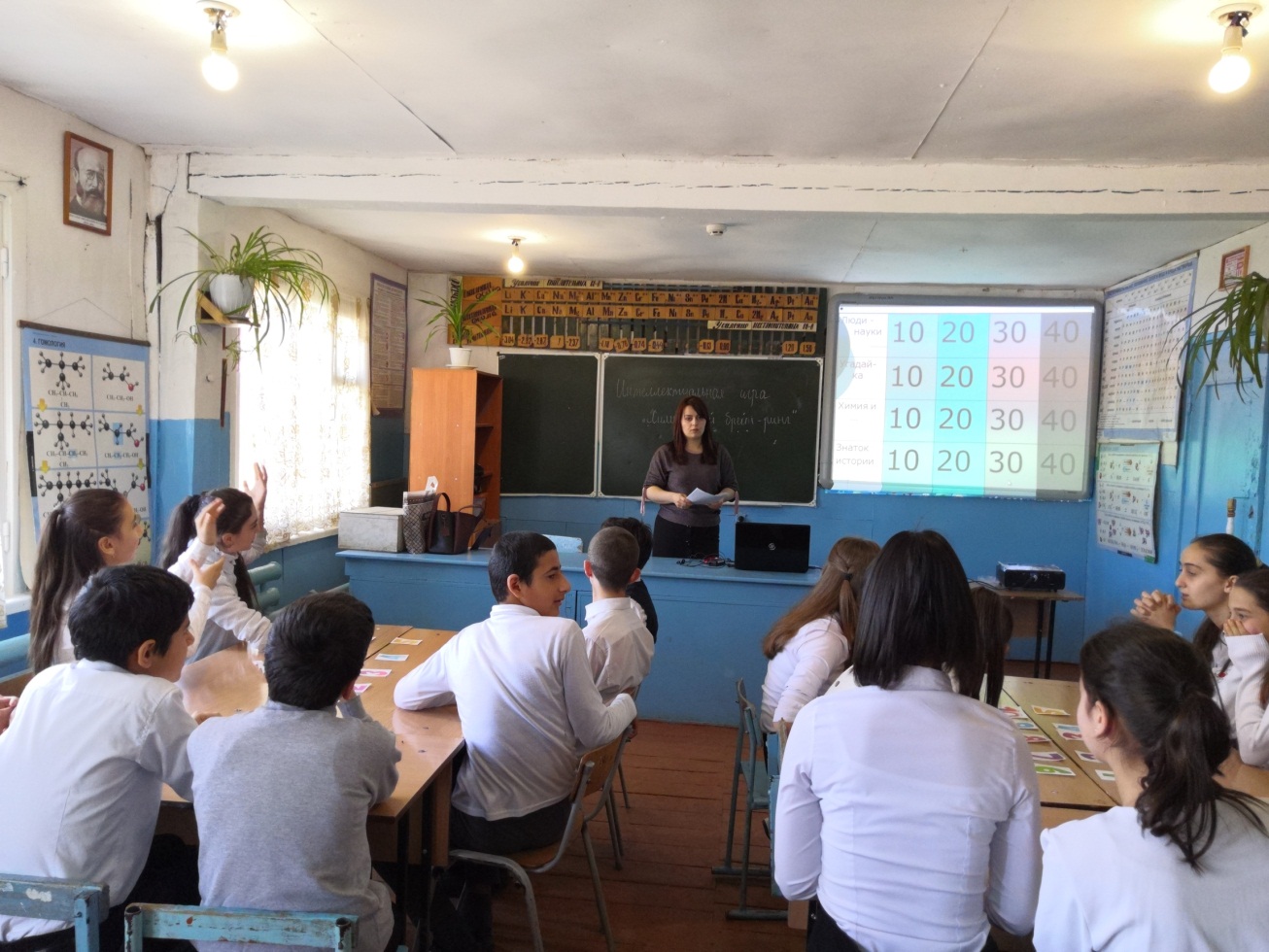 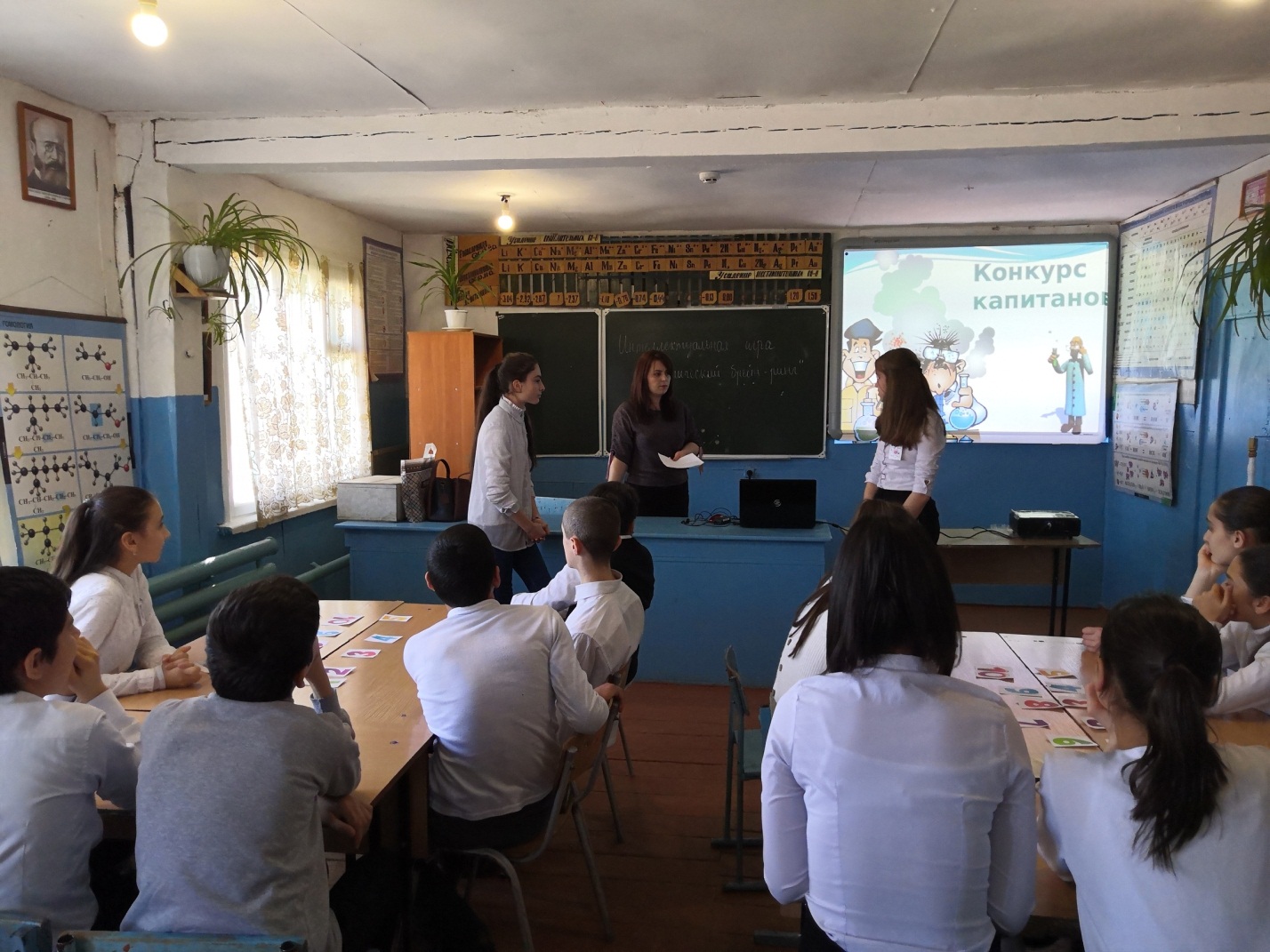 